This assessment checklist provides a guide to record student's demonstrated skills and knowledge.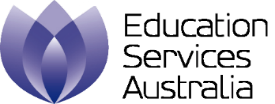 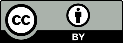 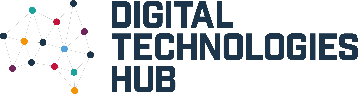 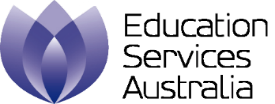 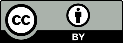 Student Name:  Date:      /       /Demonstrated knowledge/skillsYes/No or progressingCommentsThe student explains the way an image is encoded using binary data.  1 bit per pixel produces either a black pixel or a white pixel     1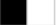 3 bits per pixel produces 8 colours; 111  110  101 001  000 100  011 010 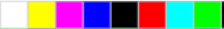 The bitmap image provided is used to explain how binary digits are combined to create a coloured pixel. The student explains that an image is made up of individual pixels. The student connects the 3 bit binary digits with the colours represented in the bitmap imageThe student can represent the 5 colours correctlyThe student identifies the 3 remaining combinations of binary digitsThe student can create their own bitmap image by encoding a grid using binary bit representation. The grid is encoded using binary digits for each grid squareThe encoded grid produces an imageThe student can decode someone else’s grid to produce an accurate image